February201912Paperwork due for PR18PR 16 Ends3456789PR 17 StartsPaperwork due for PR18Paperwork due for PR18Paperwork due for PR18Paperwork due for PR18Paperwork due for PR18PR 16 Paycheck Issued10111213141516ONE-DAY TIME ENTRYTime Entry – PR 17 Adjustment forms – PR 17 & final paperwork due for PR18 by 4:30 pm Time Entry Correction forms due PR 18Paperwork due for PR19Paperwork due for PR19Paperwork due for PR19Paperwork due for PR19PR 17 Ends17181920212223PR 18 StartsPaperwork due for PR19Paperwork due for PR19Paperwork due for PR19Paperwork due for PR19Paperwork due for PR19PR 17 Paycheck Issued24252627	28	Time Entry – PR 18Paperwork due for PR19Time Entry – PR 18Adjustment forms – PR 18 & final paperwork due for PR19 by 4:30 pmTime Entry Correction forms due PR 18Paperwork due for PR20Paperwork due for PR20March201912Paperwork due for PR20bvbbPaperwork due for PR20PR  18 Ends3456789PR 19 StartsPaperwork due for PR20Paperwork due for PR20Paperwork due for PR20Paperwork due for PR20Paperwork due for payroll 20PR 18 Paycheck Issued10111213141516Time Entry – PR 19Paperwork due for PR20Time Entry – PR 19Adjustment forms – PR 19 & final paperwork due for PR20 by 4:30 pmTime Entry Correction forms due PR 19Paperwork due for PR21Paperwork due for PR21Paperwork due for PR21PR 19 Ends17181920212223PR 20 StartsSPRING BREAKSPRING BREAKPaperwork due for PR21Paperwork due for PR21Paperwork due for PR21PR 19 Paycheck Issued24/31252627282930Time Entry – PR 20Paperwork due for PR21Time Entry – PR 20Adjustment forms – PR 20 & final paperwork due for PR21 by 4:30 pmTime Entry Correction forms due PR 20Paperwork due for PR22Paperwork due for PR22Paperwork due for PR22PR 20 EndsApril2019123456Paperwork due for PR22Paperwork due for PR22Paperwork due for PR22Paperwork due for PR22bvbbPaperwork due for PR22PR 20 Paycheck Issued		7		8910111213Time Entry – PR 21Paperwork due for PR22Time Entry – PR 21Adjustment forms – PR 21 & final paperwork due for payroll 22 by 4:30 pmTime Entry Correction forms due PR 21Paperwork due for PR23Paperwork due for PR23Paperwork due for PR23PR 21 Ends14151617181920PR 22 Starts04/15/18-04/28/18Paperwork due for PR23Paperwork due for PR23Paperwork due for PR23Paperwork due for PR23Paperwork due for PR23PR 21 Paycheck Issued21222324252627Time Entry – PR 22Paperwork due for PR23Time Entry – PR 22Adjustment forms – PR 22 & final paperwork due for payroll 23 by 4:30 pmTime Entry Correction forms due PR 22Paperwork due for payroll 24Paperwork due for PR24Paperwork due for PR24PR 22 Ends282930PR 23 Starts04/29/18-05/12/18Paperwork due for PR24Paperwork due for PR24May20191234Paperwork due for PR24Paperwork due for PR24bvbbPaperwork due for PR24PR 22 Paycheck Issued567891011Time Entry – PR 23Paperwork due for PR24Time Entry – PR 23Adjustment forms – PR 23 & final paperwork due for payroll 24 by 4:30 pmTime Entry Correction forms due PR 23Paperwork due for payroll 25Paperwork due for PR25Paperwork due for PR25PR 23 Ends12131415161718PR 24 Starts05/13/18-05/26/18Paperwork due for PR25Paperwork due for PR25Paperwork due for PR25Paperwork due for PR25Paperwork due for PR25PR 23 Paycheck Issued19202122232425ONE-DAY TIME ENTRYTime Entry – PR 24Adjustment forms – PR 24 & final paperwork due for payroll 25 by 4:30 pmTime Entry Correction forms due PR 24Paperwork due for payroll 26Paperwork due for PR26Paperwork due for PR26Paperwork due for PR26PR 24 Ends262728293031PR 25 Starts05/27/18-06/09/18Campus Closed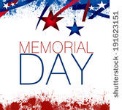 Paperwork due for PR26Paperwork due for PR26Paperwork due for PR26Paperwork due for PR26PR 24 Paycheck IssuedJune20191bvbb2345678Time Entry – PR 25Paperwork due for PR26Time Entry – PR 25Adjustment forms – PR 25 & final paperwork due for payroll 26 by 4:30 pmPaperwork due for PR01Paperwork due for PR01Paperwork due for PR01PR 25 Ends9101112131415PR 26 Starts06/10/18-06/23/18Paperwork due for PR01Paperwork due for PR01Paperwork due for PR01Paperwork due for PR01Paperwork due for PR01PR 25 Paycheck Issued16171819202122Time Entry – PR 26Paperwork due for PR01Time Entry – PR 26Adjustment forms – PR 26 & final paperwork due for payroll 01 by 4:30 pmPaperwork due for PR02Paperwork due for PR02Paperwork due for PR02PR 26 Ends23/30242526272829PR 01 Starts06/24/18-07/07/18Paperwork due for PR02Paperwork due for PR02Paperwork due for PR02Paperwork due for PR02Paperwork due for PR02PR 26 Paycheck Issued